Publicado en Calvià el 21/01/2022 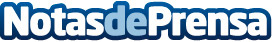 Las playas de Calvià, distinguidas con el Premio Q de Calidad Turística del ICTEEl galardón reconoce la búsqueda de la excelencia turística y las 15 playas con bandera Q de calidad que convierten a Calvià en el municipio español con más arenales certificadosDatos de contacto:Círculo de Comunicación683245258Nota de prensa publicada en: https://www.notasdeprensa.es/las-playas-de-calvia-distinguidas-con-el Categorias: Nacional Viaje Ecología Turismo Eventos Premios http://www.notasdeprensa.es